Publicado en Barcelona el 23/11/2016 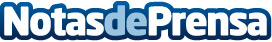 FARO lanza el ScanArm de alta resolución para aplicaciones de antropología forense y laboratorio de criminalísticaFARO® (NASDAQ: FARO), la empresa más prestigiosa en el mundo en soluciones para la medición y obtención de imágenes 3D con aplicación en metrología industrial, diseño de productos, BIM/CIM, seguridad pública y análisis forense, así como soluciones y servicios de 3D, anuncia el lanzamiento de la solución FARO® Forensic ScanArm, una oferta personalizada para aplicaciones de laboratorio de criminalística y antropología forenseDatos de contacto:Mar BorqueDirectora932411819Nota de prensa publicada en: https://www.notasdeprensa.es/faro-lanza-el-scanarm-de-alta-resolucion-para_1 Categorias: Imágen y sonido Hardware E-Commerce Software Ciberseguridad Seguros Otras ciencias http://www.notasdeprensa.es